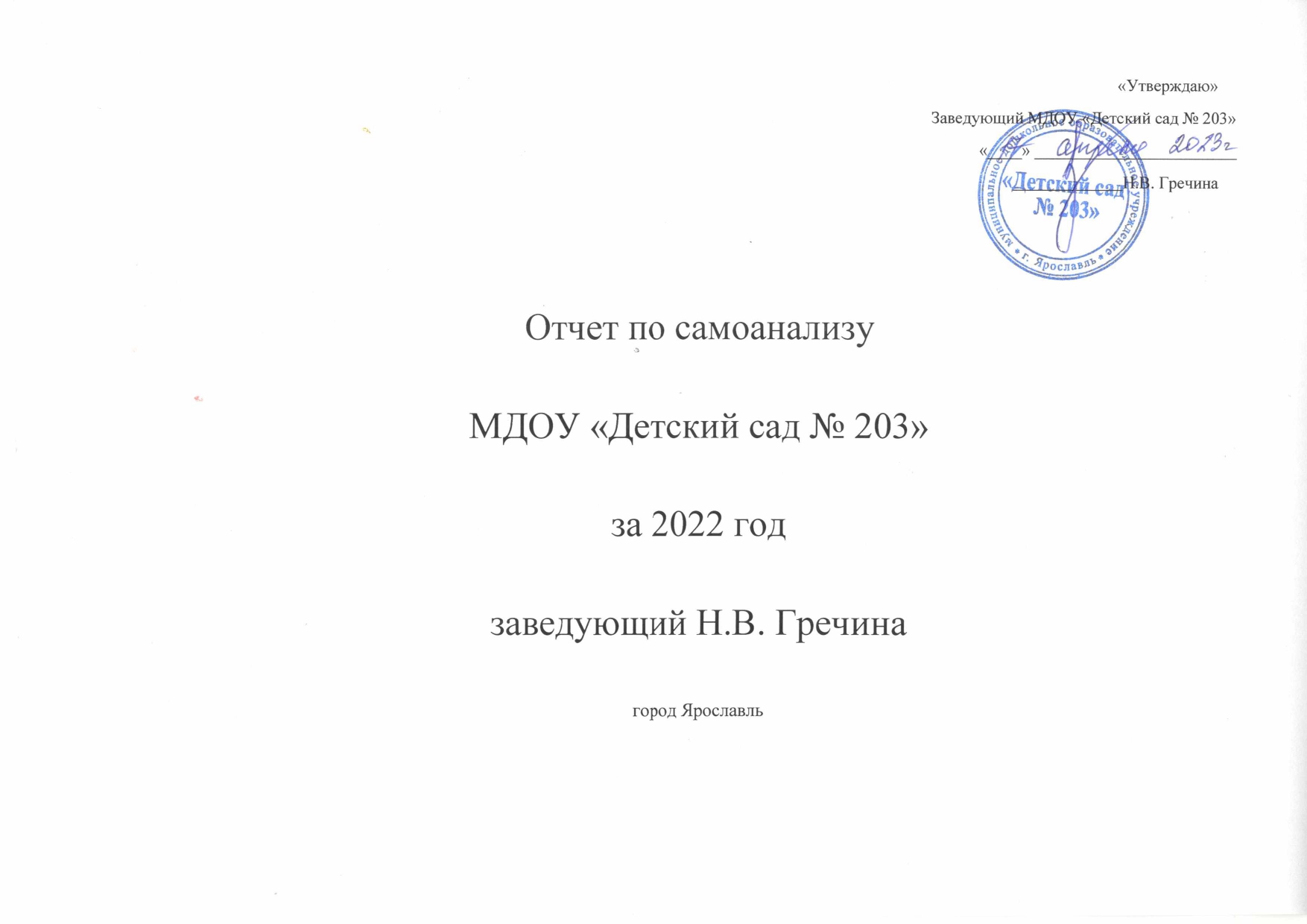 «Утверждаю»Заведующий МДОУ «Детский сад № 203»«____» ________________________ 	Н.В. Гречина Отчет по самоанализуМДОУ «Детский сад № 203»за 2022 годзаведующий Н.В. Гречинагород Ярославль
	Отчет сформирован в соответствии с пунктом 3 части 2 статьи 29 Федерального закона от 29 декабря 2012 г. № 273-ФЗ «Об образовании в Российской Федерации» (Собрание законодательства Российской Федерации, 2012, № 53, ст. 7598; 2013, № 19, ст. 2326; № 23, ст. 2878; № 30, ст. 4036; № 48, ст. 6165); Материалами из Справочной системы «Образование»: Елена Губанова профессор кафедры управления образовательными системами  им. Т.И. Шамовой ИСГО МПГУ, к.п.н., доцент, почетный работник высшего профессионального образования «Отчет о самообследовании: как составить в 2020 году».Муниципальное дошкольное образовательное учреждение «Детский сад № 203» построено по типовому проекту и сдано в эксплуатацию в 1989 году. Здание детского сада расположено внутри жилого квартала, вдали от крупных предприятий. Экологическая обстановка хорошая. Территория детского сада хорошо благоустроена: большое количество зеленых насаждений, разнообразные породы деревьев и кустарников, разбиты цветники и газоны. Для проведения экспериментальной работы и наблюдений за ростом растений на территории расположена теплица. Обустроены зеленые лужайки, оборудована физкультурная площадка. Каждая возрастная группа имеет участок для проведения прогулок. На участке имеется веранда, оборудование для проведения сюжетных и творческих игр, место для занятий физическими упражнениями.Цель деятельности детского сада - осуществление образовательной деятельности по реализации образовательных программ дошкольного образования.Предметом деятельности детского сада является формирование общей культуры, развитие физических, интеллектуальных, нравственных, эстетических	и личностных качеств, формирование предпосылок учебной деятельности, сохранение и укрепление здоровья.Режим работы детского сада: пятидневная рабочая неделя, с понедельника по пятницу. Длительность пребывания детей в детском саду – двенадцатичасовой: с 7.00 - до19.00Показатели деятельности муниципального дошкольного образовательного учреждения «Детский сад № 203» за 2020 годОбщие сведения об образовательной организации.Информационная справкаЮридический адрес: 150062 город Ярославль, улица Серго Орджоникидзе, дом 37а.Фактический адрес, телефон/факс: 150062 город Ярославль, улица Серго Орджоникидзе, дом 37а.Телефон/факс: 8 (4852) 244-009.Адрес электронной почты – yardou203@yandex.ruФ.И.О. руководителя, заместителей руководителя, старшего воспитателя:Заведующий: Гречина Надежда ВладимировнаГлавный бухгалтер: Игнатьева Ирина ВячеславовнаЗаместитель заведующего по АХР: Дашковская Татьяна ВасильевнаСтарший воспитатель: Пластинина Ирина ЮрьевнаРезультаты лицензирования дошкольного образовательного учреждения: Лицензия на осуществление образовательной деятельности серия 76Л02 № 0000521 от 23.09.2015 г. № 272/15выдана департаментом образования Ярославской области (бессрочно).Лицензия на осуществление медицинской деятельности № ЛО-76-01-001770 от 07.12.2015 г. выдана департаментом здравоохранения и фармации Ярославской области (бессрочно).Количество групп – 12 из них 4 групп комбинированной направленности (ТНР)Количество воспитанников – 297 Детский сад осуществляет свою деятельность в соответствии с:- Законом «Об Образовании Российской Федерации». ФЗ от 29.12.2012г. № 273 – ФЗ;- «Санитарно – эпидемиологическими требованиями к устройству, содержанию и организации режима работы дошкольных образовательных учреждений СанПиН 2.4.1.3049 – 13 с изменениями и дополнениями;  - Приказом Министерства образования и науки Российской Федерации от 30. Августа 2013 г. № 1014 «Порядок организации и осуществления образовательной деятельности по основным общеобразовательным программам – образовательным программам дошкольного образования»;-Приказом Министерства образования и науки Российской Федерации от 17 октября 2013 г. N 1155 г. Москва"Об утверждении федерального государственного образовательного стандарта дошкольного образования», «Федеральный государственный образовательный стандарт дошкольного образования»;- Конвенцией о правах ребенка от 13.12.1989 г;- Семейного Кодекс Российской Федерации;- Уставом детского садаКонтингент воспитанниковНа 31 декабря 2021 года детский сад посещает 317 воспитанников:- с 1 года до 3 лет – 49 воспитанника- с 3 до 8 лет – 268 воспитанниковНа 31 декабря 2022 года детский сад посещает 297 воспитанников:- с 1 года до 3 лет – 43 воспитанника- с 3 до 8 лет – 254 воспитанниковОценка системы управления организацией.	Управление Детским садом осуществляется в соответствии с действующим законодательством и уставом детского сада.	Строится управление на принципах единоначалия и коллегиальности. Коллегиальными органами управления являются: управляющий совет, педагогический совет, общее собрание трудового коллектива.Единоличным исполнительным органом является руководитель-заведующий.Органы управления и их функции.Сильными сторонами управления являются:Создание условий для включения в процесс подготовки и принятия стратегических управленческих решений всех категорий участников образовательного процесса.Информатизация управления: Обеспечение рабочих мест персонала информационно-технологическим оборудованием.Кадровая политика учреждения.Сферы улучшения управленческой деятельности:Четкое стратегическое планирование. Понимание цели всеми работниками. Повышение скоординированности	действий	управленческой команды в организации инновационной деятельности учреждения.Управление персоналом с учетом психологических особенностей работников и его мотивации.Оценка образовательной деятельностиВ 2022 году коллектив детского сада реализовывал Основную образовательную программу МДОУ «Детский сад № 203» разработана в соответствии с федеральным государственным образовательным стандартом дошкольного образования (ФГОС ДО) с учетом инновационной программы дошкольного образования «От рождения до школы» под редакцией Н.Е. Вераксы, Т.С. Комаровой, Э.М. Дорофеевой, 6-е издание, доп. – М.: МОЗАИКА- СИНТЕЗ, 2020 – 368 сЦель Программы - воспитание гармонично развитой и социально ответственной личности на основе духовно-нравственных ценностей народов Российской Федерации, исторических и национально-культурных традиций. Задачи, решение которых необходимо для реализации целей программы:  охрана и укрепление физического и психического здоровья детей, в том числе их эмоционального благополучия;  обеспечение равных возможностей полноценного развития каждого ребёнка в период дошкольного детства независимо от места проживания, пола, нации, языка, социального статуса, психофизиологических особенностей (в том числе ограниченных возможностей здоровья);  обеспечение преемственности основных образовательных программ дошкольного и начального общего образования;  создание благоприятных условий развития детей в соответствии с их возрастными и индивидуальными особенностями и склонностями развития способностей и творческого потенциала каждого ребёнка как субъекта отношений с самим собой, другими детьми, взрослыми и миром;  объединение обучения и воспитания в целостный образовательный процесс на основе духовно-нравственных и социокультурных ценностей и принятых в обществе правил и норм поведения в интересах человека, семьи, общества;  формирование общей культуры личности воспитанников, развитие их социальных, нравственных, эстетических, интеллектуальных, физических качеств, инициативности, самостоятельности и ответственности ребёнка, формирования предпосылок учебной деятельности;  обеспечение вариативности и разнообразия содержания образовательных программ и организационных форм уровня дошкольного образования, возможности формирования образовательных программ различной направленности с учётом образовательных потребностей и способностей воспитанников;  формирование социокультурной среды, соответствующей возрастным, индивидуальным, психологическим и физиологическим особенностям детей;  обеспечение психолого-педагогической поддержки семьи и повышения компетентности родителей в вопросах развития и образования, охраны и укрепления здоровья детей. Программа реализуется на государственном языке Российской Федерации - русском. Данная программа предназначена для всестороннего развития детей в возрасте от 1,5 до 7 лет, с 12-часовым пребыванием в ДОУ.Разработаны диагностические карты освоения основной образовательной программы дошкольного образования Детского сада (ООП детского сада) в каждой возрастной группе. Карты включают анализ уровня развития целевых ориентиров детского развития и качества освоения образовательных областей. Так, результаты качества освоения ООП детского сада на март 2023 года выглядят следующим образом:	Проводился мониторинг освоения ООП в детском саду Цель: определить степень освоения детьми общеобразовательной программы дошкольного учреждения и влияние образовательного процесса, организуемого в дошкольном учреждении, на развитие ребенка.Объектом мониторинга являются показатели развития детей в пяти образовательных областях, оцениваемые на основе анализа их проявлений в разных видах деятельности.Предметом мониторингового исследования являются навыки и умения детей в разных образовательных областях.Субъект мониторинга – дети дошкольного возраста. Данный мониторинг проводился воспитателями, музыкальными руководителями, инструктором по физическому воспитанию, учителями-логопедами.Формы проведений мониторинга: наблюдения за детьми, игры, беседы, экспертные оценки.Мониторинг проводился в соответствии с ФГОС ДО в конце года по пяти образовательным областям: «Физическое развитие», «Социально-коммуникативное развитие», «Познавательное развитие», «Речевое развитие», «Художественно-эстетическое развитие».В отчетном периоде подготовлено к школьному обучению 78 выпускника.Результаты на март 2023 года (Н.Н.Павлова, Л.Г.Руденко "Экспресс - диагностика в детском саду")	Качественный анализ профилей школьной готовности позволяет говорить о том, что в детском саду созданы благоприятные условия для развития таких важных для школьного обучения качеств как, принятие учебной задачи, произвольная регуляция деятельности, развитие мелкой моторики, формирование у детей необходимых для начала школьного обучения знаний и умений, положительного отношения к школе.Результаты логопедической работыВ детском саду организованы платные образовательные услуги, имеется лицензия на осуществление образовательной деятельности от 23.09.2015 № 272/15 приказ от 09.04.2019 № 62/05-03 Дополнительное образование детей и взрослых. Разработано, утверждено Положение о порядке оказания МДОУ «Детский сад № 203» платных образовательных услуг», Приказом по детскому саду утверждены 11 программ дополнительного образования, расписание организации образовательной деятельности (Приказ МДОУ «Детский сад № 203» О предоставлении платных образовательных услуг» № 01-02/109 от 29.08.2022)Всего платными образовательными услугами охвачено 104 воспитанника, реализуются программы социально-педагогической, спортивной направленности, художественно-эстетической направленности.Анализ работы по сохранению и укреплению здоровья воспитанников.Таблица 1. Пропуск дней по заболеванию одним ребенком  Таблица 2. Индекс здоровьяАнализ роста индекса здоровья позволяет сделать вывод: что работа по сохранению и укреплению здоровья ведется в положительной динамике.Перспективы работы ДОУ, направленные на сохранение и укрепление здоровья воспитанников в 2022 – 2023 году:Физкультурно-оздоровительная работа в детском саду в настоящее время направлена на удовлетворение природной потребности детей в двигательной активности. В ее организации выделены три блока:1 блок. Специально организованное обучение, где взрослые выступают в качестве партнера-инициатора. Используются различные варианты физкультурных занятий: традиционные, игровые, сюжетные, тематические, комплексные, итоговые, физкультурно-познавательные – интеграция познавательной и двигательной активности (выполнение образных физических упражнений, подвижные игры, игровые задания, упражнения на дыхание, элементы релаксации, обмен впечатлениями).2 блок. Совместная деятельность взрослого и детей, которая включает разные формы активности: ежедневная утренняя гимнастика, ежедневные пешие прогулки, динамические паузы, игровой час во вторую половину дня ежедневно. Подвижные игры на прогулках, спортивные праздники, физкультурные досуги, индивидуальная работа с детьми.3 блок. Свободная самостоятельная деятельность детей, предусматривающая формирование самостоятельной двигательной деятельности. Цель и задачи деятельности детского сада на 2022 – 2023 учебный год сформулированы в соответствии основной общеобразовательной программы детского сада, ФГОС ДО.Цель: создать благоприятные условия для совершенствования и повышения качества образовательного процесса в условиях реализации ФГОС ДО.Задачи: 1.Продолжать работу ДОУ по сохранению и укреплению здоровья посредством создания условий для формирования культуры здоровья и безопасного образа жизни у всех участников образовательных отношений. 2. Продолжить коррекционную работу с детьми по своевременному предупреждению и преодолению трудностей в усвоении программы. Усилить совместную деятельность учителя - логопеда и педагогов групп с целью поиска и реализации наиболее эффективных путей преодоления трудностей в овладении детьми речевой деятельностью2. Внедрить онлайн технологии в практику работы ДОУ.Перенести обучение педагогов из оффлайн в онлайн. Вовлечь детей в участие в творческих и образовательных онлайн-конкурсах. Это интересный формат, который разнообразит учебную программу и поможет детям освоить новые навыки.Перенести общение родителей и воспитателей в мессенджеры - Вконтакт, Viber, Обновить официальный сайт, выкладывать новости групп и актуальную информацию.Побудить воспитателей создать собственные странички в Интернете, чтобы делиться своими наработками.Совместно с педагогическим составом дополнить образовательную программу дистанционными педагогическими методиками, создать ежемесячную газету с актуальными темамиОсновные принципы организации образовательной деятельности в ДОУ:- уважение к свободе и достоинству каждого ребёнка;- создание условий для развития индивидуальности воспитанников;- обеспечение безопасного психологического комфорта в группах;- учет возрастных психологических и физиологических особенностей детей, состояния здоровья при отборе содержания и методов образования, воспитания и развития;- поддержка самостоятельной активности ребенка, познавательного интереса,- изменение позиций педагогов (педагог-партнер)- партнерское взаимодействие с семьей.	Организация образовательного процесса в специфических детских деятельностях (наблюдение, экспериментирование, проектирование, «проживание» различных ситуаций). Индивидуальная работа с воспитанниками планируется ежедневно в календарно-тематических планах педагогов.Работа ведется на основании результатов наблюдений за детьми, анализа заключений ПМПк, изучения медицинских карт детей, анкетирования родителей. Оценка функционирования внутренней системы оценки качества образования.	Концепция Политики качества заключается в следующем: при формировании качественных образовательных услуг мы ориентируемся на принципы, обозначенные в ФГОС ДО, а также опыт экономики и бизнеса, адаптированный к условиям образования, клиентоориентированный подход, система менеджмента качества, соответствующая требованиям стандарта ISO 9000. Качество образования рассматривается нами в двух аспектах; - качество управления (эффективный менеджмент);-  качество содержания (эффективная деятельность).Качество образования в дошкольной образовательной организации обеспечивается по следующим приоритетным направлениям (структура политики качества):1. Качество условий.2. Качество образовательной деятельности. 3.Качество результатов. Реализация такого подхода обеспечит наибольшую эффективность предоставляемых образовательных услуг и удовлетворенность родителей.Оценка кадрового потенциала	Детский сад укомплектован педагогами на 100 % согласно штатному расписанию. Всего работают 30 педагогов. Педагогический коллектив детского сада насчитывает 5 специалистов. Соотношение воспитанников, приходящихся на 1 взрослого: воспитанник/педагоги – 10 чел./1 чел.;На январь 2022 года:высшую квалификационную категорию имеют 7 педагогов;первую квалификационную имеют 13 педагогов;Курсы повышения квалификации в 2022 году прошли 30 работников детского сада. По работе с детьми с ОВЗ за 2022 год прошли курсы повышения квалификации 25 педагогов. Переподготовку - 2 педагога.Наши воспитанники и педагоги стали участниками конкурсов различного уровня. Наиболее значимые:V. Оценка учебно- методического обеспечения (библиотечно -информационного)Библиотека детского сада - является составной частью методической службы. Библиотечный фонд располагается в методическом кабинете, кабинетах специалистов, группах детского сада. Библиотечный фонд представлен методической литературой по всем образовательным областям основной общеобразовательной программы, детской художественной литературой, периодическими изданиями, а также другими информационными ресурсами на различных электронных носителях. В каждой возрастной группе имеется банк необходимых учебно-методических пособий, рекомендованных для планирования воспитательно-образовательной работы в соответствии с обязательной частью ООП.В 2022 году детский сад пополнил учебно-методический комплект к примерной общеобразовательной программе дошкольного образования «От рождения до школы» в соответствии с ФГОС. Приобрели наглядно-дидактические пособия:− серии сюжетных картин− картины для рассматривания, плакаты;− комплексы для оформления родительских уголков.Оборудование и оснащение методического кабинета достаточно для реализации образовательных программ. В методическом кабинете созданы условия для возможности организации совместной деятельности педагогов. Однако кабинет недостаточно оснащен техническим и компьютерным оборудованием.Информационное обеспечение детского сада включает:− информационно-телекоммуникационное оборудование – в 2022 году пополнилось цветным принтером, ламинаторм;− программное обеспечение – позволяет работать с текстовыми редакторами, интернет-ресурсами, фото - видеоматериалами, графическими редакторами.В детском саду учебно-методическое и информационное обеспечение достаточное для организации образовательной деятельности и эффективной реализации образовательных программ.VI. Оценка материально- технической базы.	Администрация и коллектив детского сада создают комфортные условия для организации жизнедеятельности воспитанников, стремятся к тому, чтобы сопровождение детей в образовательном пространстве осуществлялось на высоком уровне. Для достижения этой цели созданы необходимые условия:	Все помещения детского сада оборудованы в соответствии с их функциональным назначением и соблюдением санитарно-гигиенических требований.	В группах созданы условия для самостоятельной, художественной, творческой, театрализованной, двигательной деятельности. Музыкально-спортивный зал оснащается необходимым современным оборудованием. На территории детского сада продолжается благоустройство участков (силами родителей и сотрудников учреждения). Оформлены цветники, клумбы, огород, которые украшают и облагораживают территорию учреждения.     Развивающая предметно-пространственная среда ДОУРазвивающая предметно-пространственная среда планируется с учетом  принципов федерального государственного образовательного стандартаДоступнаяБезопаснаяВариативнаяТрансформируемаяПолифункциональнаяСодержательно-насыщеннаяОбразовательная среда создана с учетом половозрастных особенностей детей. В каждой возрастной группе созданы разнообразные центры, наполненные познавательными и развивающими материалами, новыми игрушками в соответствии с возрастом детей:«Центр художественного творчества», включает:зону самостоятельной изобразительной деятельности;зону самостоятельной музыкальной деятельности;зону самостоятельной театрализованной деятельности. «Центр книги»«Экологический центр» направлен на организацию работы по ознакомлению с объектами и явлениями природы и экспериментальной деятельности детей.«Центр познания» наполнен пособиями, необходимыми для развития познавательных интересов, познавательных процессов, развития творческой мыслительной активности.«Центр двигательной активности» содержит материалы для развития двигательной активности детей, спортивное оборудование для подвижных игр и динамических пауз.«Центр развития речи» (или логопедические уголки) обеспечен материалами для проведения коррекционной работы в вечернее время, а также для самостоятельной деятельности детей (зеркало, логопедические игры, материал для развития мелкой моторики пальцев рук и др.).«Центр игры» оформлен с учетом организации сюжетно-ролевых и режиссерских игр.«Центр «Маленький строитель» наполнен материалами для конструктивной деятельности детей.  «Центр сюжетно-ролевой игры». Для организации игровой и образовательной деятельности закуплены новые дидактические игры и игрушки.	Учебно-методическая оснащенность детского сада позволяет педагогам организовывать образовательную деятельность на достаточно высоком уровне. Детский сад располагает учебно-методической литературой для реализации ООП ДОУ по образовательным областям с целью формирования целевых ориентиров ребенка.	В дошкольном учреждении создается современная информационно–техническая база для занятий с детьми и работы педагогов. Имеется 11 компьютеров (11 выходов в интернет), 7 принтеров.Связь и обмен информацией с организациями осуществляется посредством факса, электронной почты. В ДОУ имеются следующие технические средства обучения: 1 музыкальных центра, электрическое фортепиано, магнитофоны в каждой группе ДОУ,  DVD проигрыватель, усилитель-микшер, ноутбуки у учителей логопедовВыводы и перспективы развития учреждения на 2023 годПовысить уровень профессиональной компетенции педагогов в вопросах работы с детьми с ОВЗ. Отработать систему коррекционной работы в ДОУ.Организовать обучение педагогов и специалистов, работающих на комбинированных группах через горизонтальное обучение внутри организации и сетевые сообщества.Разработать проект улучшения МТБ ДОУ (Программа Развития).Обеспечить стабильное участие коллектива в инновационной деятельности внутри ДОУ и через участие в МИП.Наименования муниципального районагород ЯрославльПолное наименование учрежденияМуниципальное дошкольное образовательное учреждение «Детский сад № 203»ИНН образовательного учреждения7603013316Код образовательного учреждения (по ОКПО)49405719За 2021За 2022За 2022ПоказателиЕдиница измеренияОбразовательная деятельностьОбщая численность воспитанников, осваивающих образовательную программу дошкольного образования, в том числе:317 воспитан.297 воспитан. 297 воспитан. В режиме полного дня (8 - 12 часов)317 воспитан.297 воспитан.297 воспитан.В режиме кратковременного пребывания (3 - 5 часов)нетнетнетВ семейной дошкольной группенетнетнетВ форме семейного образования с психолого-педагогическим сопровождением на базе дошкольной образовательной организациинетнетнетОбщая численность воспитанников в возрасте до 3 лет49 чел.43 чел43 челОбщая численность воспитанников в возрасте от 3 до 8 лет268 чел.254 чел254 челЧисленность/удельный вес численности воспитанников в общей численности воспитанников, получающих услуги присмотра и ухода:человек/ %человек/ %человек/ %В режиме полного дня (8 - 12 часов)100 %100 %100 %В режиме продленного дня (12 - 14 часов)нетнетнетВ режиме круглосуточного пребываниянетнетнетЧисленность/удельный вес численности воспитанников с ограниченными возможностями здоровья в общей численности воспитанников, получающих услуги:20 чел. /317 чел6 %20 чел/297чел7%20 чел/297чел7%По коррекции недостатков в физическом и (или) психическом развитии1 чел. /317 чел.0,1 %1 чел./ 297 0,1%1 чел./ 297 0,1%По освоению образовательной программы дошкольного образования317 воспитан.297 воспитан.297 воспитан.По присмотру и уходуОбщая численность педагогических работников, в том числе:31 человек30 человек 30 человек Численность/удельный вес численности педагогических работников, имеющих высшее образование14 чел./45 %16 чел /53%
16 чел /53%
Численность/удельный вес численности педагогических работников, имеющих высшее образование педагогической направленности (профиля)14 чел./ 45 %16 чел /53%16 чел /53%Численность/удельный вес численности педагогических работников, имеющих среднее профессиональное образование13 чел./ 42 %14 чел /47%14 чел /47%Численность/удельный вес численности педагогических работников, имеющих среднее профессиональное образование педагогической направленности (профиля)13 чел./ 42%14 чел /47%14 чел /47%Численность/удельный вес численности педагогических работников, которым по результатам аттестации присвоена квалификационная категория, в общей численности педагогических работников, в том числе:19 чел./ 61 %20 чел /67%20 чел /67%Высшая4 чел. / 13%7 чел /23 %7 чел /23 %Первая15 чел./ 48%13 чел /43%13 чел /43%Численность/удельный вес численности педагогических работников в общей численности педагогических работников, педагогический стаж работы которых составляет:Численность/удельный вес численности педагогических работников в общей численности педагогических работников, педагогический стаж работы которых составляет:Численность/удельный вес численности педагогических работников в общей численности педагогических работников, педагогический стаж работы которых составляет:Численность/удельный вес численности педагогических работников в общей численности педагогических работников, педагогический стаж работы которых составляет:До 5 лет10 чел./ 32 %10 чел./ 32 %7 чел /23%Свыше 30 лет4 чел./ 13 %4 чел./ 13 %4 чел /13%Численность/удельный вес численности педагогических работников в общей численности педагогических работников в возрасте до 30 лет5 чел./ 16 %5 чел./ 16 %5 чел/ 17%Численность/удельный вес численности педагогических работников в общей численности педагогических работников в возрасте от 55 лет3 чел/ 10 %3 чел/ 10 %3 чел /10 %Численность/удельный вес численности педагогических и административно-хозяйственных работников, прошедших за последние 5 лет повышение квалификации/профессиональную переподготовку по профилю педагогической деятельности или иной осуществляемой в образовательной организации деятельности, в общей численности педагогических и административно-хозяйственных работников20 чел./65 %20 чел./65 %30 чел /100%Соотношение "педагогический работник/воспитанник" в дошкольной образовательной организации1 чел./10 чел.1 чел./10 чел.1 чел./10 чел.НаименованиеФункцииЗаведующийОрганизовывает и обеспечивает	эффективное взаимодействие структурных подразделений организации, утверждает штатное расписание, отчетные документы организации, осуществляет общее руководство детским садом, контролирует работу всех структурных подразделений. Осуществляет контрольную, аналитическую, плановую, организационную функции, а также мотивацию персонала.Управляющий советРассматривает вопросы, связанные с развитием образовательной организации, финансово-хозяйственной деятельности, материально-технического обеспечения, обновления и обогащения предметно- пространственной среды детского садаПедагогический советОсуществляет текущее руководство образовательным процессом детского сада. Рассматривают вопросы, связанные с развитием образовательных услуг, регламентации образовательных отношений, разработки образовательных программ, выбора учебных пособий средств обучения дошкольников, выбора педагогических технологий для решения образовательных задач. Планирует перспективы материально- технического обеспечения образовательного процесса. Курирует вопросы повышения квалификации педагогических работников, процесса аттестации педагогов. Координирует деятельность методических объединений. Вносит содержательные изменения в образовательную программу ДОУ (вариативная часть)Уровень развития целевых ориентиров детского развитияВысокийВысокийСреднийСреднийНизкийНизкийИтогоИтогоУровень развития целевых ориентиров детского развитияКол-во%Кол-во%Кол-во%Кол-во% воспитанников в пределе нормыУровень развития целевых ориентиров детского развития54329858171016994,2Качество освоения образовательных областей58341006011616998Сильные стороныКакие факторы повлияли на качественный результатВысокое качество освоения программы согласно результатам педагогической диагностики по: физическому развитию, художественно- эстетическому развитию, познавательному развитию, положительная динамика у 98% Системное планирование образовательной деятельности.Применение педагогами педагогических технологий.Обогащение РППС.Использование комплексно – тематического планирования образовательной деятельности.Интеграция деятельности всех участников образовательных отношений.Партнерские взаимоотношения с семьей.Критерии Среднее значение по группеВнимание (ВН)1,70Зрительно-моторная координация (ЗМК)1,60Мышление (М)1,58Вербальный интеллект (ВИ)1,52Память (П)1,72Восприятие (В)1,82Индивидуальный уровень (ИУ)9,9 (из 12)Учебный годДети, получающие логопедическую помощьДети, получающие логопедическую помощьДети, получающие логопедическую помощьДети, получающие логопедическую помощьВыпущеноВыпущеноВыпущеноВыпущеноУчебный годДети, получающие логопедическую помощьДети, получающие логопедическую помощьДети, получающие логопедическую помощьДети, получающие логопедическую помощьЭффективностьЭффективностьЭффективностьЭффективностьУчебный годФНРФФНРОНРЗРРНормаЗначительные улучшенияНезначительные улучшенияБез улучшенийБез улучшений2022 год500200708000Слабые стороныПричиныКакие действия необходимо предпринять(управленческие решения)Недостаточный учебно-методический комплекс для комбинированных групп. Недостаток помещений для индивидуальной и подгрупповой      работы с детьми с ОВЗ.Открытие комбинированных	групп для детей с тяжелыми нарушениями речи. Недостаточно сформированы профессиональные компетенций воспитателей в работе с детьми с ТНР, за счет небольшого опыта работы групп)Обновление методической литературы, учебно-методических комплексов, игрового оборудования, развивающих и дидактических игр, проектирование РППС. Продолжение      обучения педагогов комбинированных групп по работе с детьми с ОВЗ (переподготовка, целевые курсы, обучающие вебинары, разработка собственной программы внутрифирменного обучения).Сильные стороныКакие факторы повлияли на качественный результатУчителя - логопеды ежегодно проходят КПК, посещают мастер-  классы.Индивидуальный уровень готовности выпускников составил 9,9% из 12.Коллектив укомплектован специалистами на 100%.Удовлетворенность родителей работой специалистов ДОУ составил 95%Системное планирование образовательнойдеятельности.Применение педагогами педагогических технологий.Обновление методической базы.Использование комплексно – тематическогопланирования образовательной деятельности.Интеграция деятельности всех участников образовательных отношений.Партнерские взаимоотношения с семьей, использование интернет технологий (ZOOM)Муниципальное задание 100 %Выполнение 104 %2021 год 14 дней 2022 год 11 дней 2021 год 32%2022 год 22%Сильные стороныФакторы, влияющие на качествоПовышение индекса здоровья.Количество дней продушенным одним ребенком по болезни снизилось на 5%.Применение здоровьесберегающих технологий.Хорошая выявляемость заболеваний при проведении медицинских осмотров.Слабые стороныФакторы, которые повлияли на качествоУвеличение количество детей с хроническими заболеваниямиСильные стороныКакие факторы влияют на качественный результатНаличие графических данных по успешной социализации воспитанников, способность совместно с педагогами групп влиять на ИОС по результатам замеров методом «Социомониторинг-сервис» Последующее проектирование изменений действий воспитателя, взаимодействия воспитателей и родителейВсе педагоги имеют профильное образование; 90% педагогов прошли переподготовку по работе с детьми с ОВЗБыстрое реагирование на индивидуальные потребности детейПрименение педагогами педагогических технологий. Реализация индивидуальных образовательных программ детей с феноменом социальной дезадаптацииСлабые стороныПричиныКакие действия предпринятьНедостаточный учебно - методический комплекс для комбинированных группЕсть потребность в обновлении уличного оборудования, дооснащение групп флепчарами. Недостаточное оснащение компьютерами и множительной техникой.Требования ФГОС ДООткрытие комбинированных групп для детей с тяжелыми нарушения ми речиОбновление методическойлитературы, учебно -   методических   комплексов, игрового оборудования, развивающих и дидактическихигр, проектирование РППС Повышение образовательного уровня педагогов работающих на комбинированных группахОбеспечение процесса  множительной техникой, компьютерами.Сильные аспекты управления качествомКакие факты влияют на результатСтратегическое планирование деятельности Выполнение МЗРеализация программы Развитие, скоординированность действий административной командыСоздание условий для профессионального роста.Управление персонала с учетом психологических особенностей работниковОсвоение новых технологий для оптимизации образовательного процесса и обеспечения реализации ФГОС ДО, опыт работы, знание психологии, самообразование, КПКСферы улучшенияУправленческие решенияСоздание условий для включения в процесс подготовки и принятия стратегических управленческих решений представителей всех категорий участников образовательного процессаОбучение членов административной команды методике, технологии управления в образовательном процессе.Основа: менеджмент в образовании.Создание условий для включения в процесс подготовки и принятия стратегических управленческих решений представителей всех категорий участников образовательного процессаОбеспечение рабочих мест персонала информационно- технологическим оборудованием.Информатизация управленияОбучение персонала использованию программного комплекса «АСИОУ»Кадровая политикаУправление процессом профессионального роста сотрудников и методического сопровождения педагогов: повышение квалификации, курсовая подготовка, реализация проекта «Школа успеха».Создание системы стимулирования педагогов, направленной на повышения качества работы№Уровень конкурсаНазвание конкурсаКоличество участников (педагоги, дети)Результаты конкурса1.Всероссийский уровень «У лукоморья»3 педагога,3 воспитанникаI место2.Всероссийский уровень «Волшебная паутинка»1 педагог,2 воспитанникаII место3.Всероссийский уровень «День рождения Снеговика»4 педагога,5 воспитанниковI место4.Городской уровень«Моя любимая мама»»1 педагог,2 воспитанникаI место5.Городской уровень«Спасибо за детство!»2 педагогаIII место6.Всероссийский уровень «Мой сказочный мир»2 педагога,2 воспитанникаII место7.Всероссийский уровень «Пернатые непоседы»3 педагогаI место8.Городской фестиваль-конкурс«В каждой избушке свои игрушки»1 педагогI место Диплом 1 степени9.Всероссийский уровень «Разноцветная фантазия»1 педагог,1 воспитанникI место10.Всероссийский уровень «Мамино тепло»1 педагог,1 воспитанникII место11.Всероссийский уровень «Зима в окно стучится» 23 педагога,3 воспитанникаIII место12.Городской уровень«ЯрЁлка»13 педагогов.13 воспитанниковII место13.Всероссийский уровень «Бескрайний космос»3 педагога, 4 воспитанникаI место14.Городской уровень«Мама главный в мире Человек»2 педагога,10 воспитанников15.Городской уровеньДистанционный конкурс «Из дома в сказку»6 воспитанников 16.Городской уровень«Стремление к заездам»2 педагога,3 воспитанника17.Всероссийский уровень «Любимая Книга детства»3 педагога 3 степени18.Городской уровень«Страницы любимых книг»13 педагогов.13 воспитанников19Городской уровеньПраздничная открытка «Лучший мой подарочек»3 педагога1 ребенок3 место2 место20Городской конкурс«Рассказы и сказки К.Д.Ушинского»2 педагога,3 воспитанника1 место21Городской конкурсАкция «Защитники Родины моей»2 педагога,3 воспитанника2 место22Городской конкурс«Дворец Деда Мороза»5 педагогов.3 местоСильные стороныСильные стороныКакие факторы повлияли на качественный результатКакие факторы повлияли на качественный результатКакие факторы повлияли на качественный результатСостав педагогов достаточно стабилен. Количественные изменения происходят из-за естественных факторов – декретные отпуска педагогов.Состав педагогов достаточно стабилен. Количественные изменения происходят из-за естественных факторов – декретные отпуска педагогов.Возможности и результаты горизонтального обучения повышают мотивацию педагогов на прохождение аттестации за счет повышения профессиональной компетентности.Создана возможность личностного и профессионального роста.Возможности и результаты горизонтального обучения повышают мотивацию педагогов на прохождение аттестации за счет повышения профессиональной компетентности.Создана возможность личностного и профессионального роста.Возможности и результаты горизонтального обучения повышают мотивацию педагогов на прохождение аттестации за счет повышения профессиональной компетентности.Создана возможность личностного и профессионального роста.За 2022 год защитились: 1 педагог на высшую категорию, 4 - на первую.За 2022 год защитились: 1 педагог на высшую категорию, 4 - на первую.Повышение квалификации носит системный и плановый характер. Треть педагогов – это опытные специалисты, которые могут применить свои знания и опыт работы в деятельности.Повышение квалификации носит системный и плановый характер. Треть педагогов – это опытные специалисты, которые могут применить свои знания и опыт работы в деятельности.Повышение квалификации носит системный и плановый характер. Треть педагогов – это опытные специалисты, которые могут применить свои знания и опыт работы в деятельности.Большое	количество	педагогов со стажем работы, аттестованные на категорииБольшое	количество	педагогов со стажем работы, аттестованные на категорииДостаточная стабильность педагогического составаДостаточная стабильность педагогического составаДостаточная стабильность педагогического составаСлабые стороныСлабые стороныКакие	управленческие решения необходимо принятьНа	вакантные места ушедших в декрет педагогов, пришли воспитатели, не имеющие квалификационную категорию.На	вакантные места ушедших в декрет педагогов, пришли воспитатели, не имеющие квалификационную категорию. Мотивирование специалистов и педагогов на прохождение аттестации на первую и высшую квалификационные категории. Обучение (переподготовка) младших воспитателейСильные стороныКакие факторы влияют на качественный результатДетскому саду 60 лет, большое количество методической литературы и пособийСтруктурированность в методическом кабинете и в группахСлабые стороныКакие управленческие решения надо предпринятьНедостаточность методической литературы для группы комбинированной направленности.Некоторые методических пособий не соответствуют требованиям ФГОС ДОСоставить план пополнения методических ресурсов (min,  mas).Материально-техническая база ДОУРеализация деятельности Единое образовательное пространствоЕдиное образовательное пространствоОбразовательный модуль: методический кабинет, 1 музыкальных зала, 1 физкультурный зал, групповые помещения (12 групп), Организация воспитания, обучения, оздоровления детей. Сопровождение педагогов в профессиональной деятельностиКоррекционно-развивающий модуль: кабинет педагога-психолога иучителя-логопеда.1.Организация коррекционно-развивающей работы.2. Организация деятельности ППк.Оздоровительный модуль: медицинский кабинетОрганизация профилактической работы с детьми.Административно-хозяйственный модуль: кабинет заведующего, кабинет делопроизводителяМатериально-техническое обеспечение образовательной среды, создание эффективных условий для реализации деятельности.Финансово-экономический модуль: кабинет бухгалтерииФинансово-экономическое обеспечение деятельности.